The Cartesian Equation of a Plane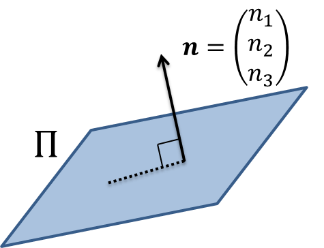 ExampleThe plane  is perpendicular to the normal  and passes through the point  with position vector . Find the Cartesian equation of .